МИНИСТЕРСТВО ОБЩЕГО И ПРОФЕССИОНАЛЬНОГО ОБРАЗОВАНИЯ СВЕРДЛОВСКОЙ ОБЛАСТИГосударственное бюджетное  общеобразовательное учреждение Свердловской области, реализующееадаптированные основные общеобразовательные программы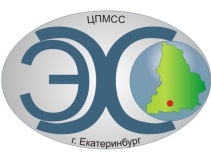 «Центр психолого-медико-социального сопровождения «Эхо»ГБОУ СО «ЦПМСС «Эхо»ИНФОРМАЦИОННОЕ ПИСЬМО«О проведении регионального практико-ориентированного семинара»ГБОУ СО «Центр психолого-медико-социального сопровождения «Эхо» 
(далее – Центр) информирует о проведении 19 мая 2016 года регионального 
практико-ориентированного семинара «Формирование жизненных компетенций 
обучающихся с ограниченными возможностями здоровья в процессе реализации ФГОС» 
(далее – семинар). Семинар проводится с 10.30 до 16.00 в здании Центра по адресу: 
г. Екатеринбург, ул. Белинского, д. 163. Регистрация участников семинара начинается с 09.30.К участию в семинаре приглашаются работники общеобразовательных организаций, 
дошкольных образовательных организаций, организаций дополнительного образования, 
учреждений здравоохранения и социальной защиты населения, занимающиеся вопросами 
реабилитации детей с ограниченными возможностями здоровья.В рамках работы семинара состоятся открытые мероприятия по 
формированию жизненных компетенций у обучающихся с ограниченными 
возможностями здоровья, мастер-классы, организовано обсуждение педагогических 
технологий.Для участия в семинаре необходимо до 11 мая 2016 года направить заявку 
согласно прилагаемой форме по адресу электронной почты: konf_centrecho@mail.ru.Проезд в Центр общественным транспортом:троллейбус №№ 4, 5, 6, 9, 11, 14, остановка «Щорса»;маршрутное такси №№ 5, 19, 30, 37, 77, остановка «Щорса»;автобус №№ 23, 50, 57, остановка «Автовокзал»;трамвай №№ 1, 4, 5 ,9, 14, 15, 25, 27, остановка «Автовокзал».Для решения организационных вопросов обращаться по телефонам: 
8-912-216-36-57 (Серегина Ирина Ивановна), 8-912-651-46-24 (Родионова Лариса Григорьевна), (343) 21-021-22, 8-908-913-88-20 (Петрова Ольга Геннадьевна).Программа семинара будет размещена 17 мая 2016 года на сайте Центра 
по адресу: www.центрэхо.рф, в разделе «Специалистам», далее – подраздел 
«Семинары».Ольга Геннадьевна Петрова, (343) 21-021-22Заявкана участие в региональном практико-ориентированном семинаре «Формирование жизненных компетенций обучающихся с ограниченными возможностями 
здоровья в процессе реализации ФГОС»* Указать тему, продолжительность и условия для выступления, мастер-класса или открытого мероприятия** Указать «Да» или «Нет». Стоимость обеда 150 рублейДиректорА.В. КривихинаНаименование организацииФамилия, имя, отчествоДолжностьФорма участияФорма участияФорма участияФорма участияКонтактный телефон, электронная почтаОбед**Наименование организацииФамилия, имя, отчествоДолжностьВыступление*Мастер-класс*Открытое мероприятие*СлушательКонтактный телефон, электронная почтаОбед**